Parisimi isumaqatigiissutip kalaallit inuiaqatigiinnut sunniutissaanik misissueqqissaarneq pillugu tusarniaanermut akissuteqaatNunalerinermut, Imminut pilersornermut, Nukissiutinut Avatangiisinullu Naalakkersuisoqarfik 06.03.2022 Parisimi isumaqatigiissutip kalaallit inuiaqatigiinnut sunniutissaanik misissueqqissaarneq pillugu atuagassianik nassiussisimavoq.Nukissiorfiit tusarniaanermut ataani taakkartukkanik oqaasertaliissuteqarluni akissuteqaateqarpoq:Atuagassiat suliarineqarnerannut Nukissiorfiit peqataatinneqarsimapput, taakkunanilu aamma Kalaallit Nunaanni suliffeqarfiit attuumassuteqartut ilaatigut Nukissiorfiit apersorneqarsimallutik.Nukissiorfiit isumaqarpoq Kalaallit Nunaanni CO2-mik aniatitsineq pillugu aallaaviusut naammaginartumik nalunaarusiornermini qulaajarsimallugit, kiisalu aamma isumaginnittoqarfiit ilaanni unammillerutaasinnaasut pillugit isummersuutinik aamma tunniusseqataasimalluni. Kalaallit Nunaata Parisimi isumaqatigiissummut ilanngunnissaa Nukissiorfiit tapersersorpaa. Parisimi isumaqatigiissut minguitsuutitsinissamut ataavartumik aallussinissamut kiisalu aamma aaliangersimasunik anguniagassiinermi ingerlatsiinnarnissap qulakkeerneqarnissaanut pisussaaffiliivoq. Taamattaaq ilaatigut Kalaallit Nunaannut soqutigisaanullu aningaasaliinissat ilaannut isumannaassusiinissamut pingaaruteqarpoq.Nukissiorfiit Kalaallit Nunaanni inuiaqatigiinni minguitsuutitsinissamut siuttuunissaminut suliffeqarfittut pilersuisussaatitaasutut akisussaaffimmik annertuumik tigumminnippoq. Nukissiorfiit ullumikkut nukissiutinik ataavartunik 74%-nik pilersitsisarpoq, taamaakkaluartoq Kalaallit Nunaata ataatsimut nukissutinik atuinerata annertunerpaartaa suli ikummatissaneersuuvoq.Innuttaasut aammalu suliffeqarfiit dieselimut, benzinamut kiisalu aamma ikummatissanut allanut akitsuusersuilertoqarpat Nukissiorfiit minguitsitsinerulernissamut anguniagaanut atatillugu suliniutit aallunneqartut nukissiutinut ataavartunut aaqqiissutissiinissamut ikorfartuinerulernissaat pissaaq.Nukissiorfiit tusarniaanermut ataani erseqqittunik oqaasertaliissuteqarluni akissuteqaateqarpoq:Parisimi isumaqatigiissutip kalaallit inuiaqatigiinnut sunniutissaanik misissueqqissaarneq pillugu Tunuliaqutassatut Nalunaarusiami: Qupp. 38 Sunniutaasinnaasut allat ataanni Innaallagissap ungasianiillu kiassarnermut tunisassiat nukissiutinik ataavartunik imaluunniit eqqakkanik ikuallaavinniit kissamik taarserneqarnissaat. Allanngortinneqassaaq uunga: 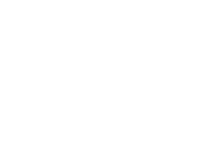 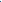 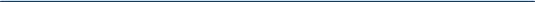 Ikummatissat Innaallagissap ungasianiillu kiassarnermut tunisassiat nukissiutinik ataavartunik imaluunniit eqqakkanik ikuallaavinniit kissamik taarserneqarnissaat. Qupp. 45 titarnertaap kingulliup tullia:Seqernup qinngornerinik innaallagialiamut aningaasartuutit 0,8 – 1,2 kr./kWh-inut missiliorneqarput, taakkununngalu atortunut aningaasartuutit14 ilaanngillat. Oqaaseqaat: Aningaasartuutit sanillersuunneqarsinnaassappata seqernup qinngornerinik innaallagialiamut atortunut aningaasartuutit aamma ilanngunneqassapput, matumani atortunut aningaasartuutit dieselimik sarfaliuut atorlugu tunisassiarinerani akianut ilaareermata.